When To Call Ophthalmology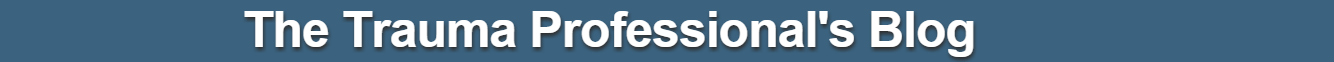 Clinical Scenario - ERClinical Scenario - ERPearlsPearlsTypical disposition/communicationCorneal foreign bodyCorneal foreign bodyget the bulk out, don't fuss about all the deeper rust ringget the bulk out, don't fuss about all the deeper rust ringtopical antibiotic, 1-2 day f/uPeripheral and small corneal infiltratesPeripheral and small corneal infiltratestopical antibiotic, 1-2 day f/uCentral or large corneal infiltratesCentral or large corneal infiltratesmay benefit from culturemay benefit from cultureCallHyphemaHyphemaconsider open globe, know the eye pressureconsider open globe, know the eye pressurecall or start drops (pred 1%qid, atropine 1% bid), antibiotic if also abrasion, 1 day f/uCorneal abrasionsCorneal abrasionstopical antibiotic, variable f/uHerpetic eye disease, simplex or zosterHerpetic eye disease, simplex or zosteroral acyclovir, 1-2 day f/uCannulicular/lid margin lacerationCannulicular/lid margin lacerationOnly a minority of our on-call staff repair theseOnly a minority of our on-call staff repair theseNo immediate management issues, call within 12 hours for either treatment or to initiate the planning for repair.Flashes and floatersFlashes and floatersConsider migraine aura, retinal detachmentConsider migraine aura, retinal detachmentCall or 1 day f/uDouble visionDouble visionEvaluate for 3rd nerve palsy, consider neurology consultation, imagingEvaluate for 3rd nerve palsy, consider neurology consultation, imagingCall vs f/u few days, variesOrbit fractureOrbit fractureConsider open globe, orbital compartment syndrome.  Consider the child with "white-eyed" blow out/green stick/trap door type fracture that infarcts the entrapped muscle (limited upgaze, possible bradycardia from oculocardiac reflex) -  Urgent repair needed.Consider open globe, orbital compartment syndrome.  Consider the child with "white-eyed" blow out/green stick/trap door type fracture that infarcts the entrapped muscle (limited upgaze, possible bradycardia from oculocardiac reflex) -  Urgent repair needed.Varies.  If outpatient and uncomplicated f/u few days.  If inpatient and undergoing urgent repair: Ophtho should be contacted within 12 hours.Orbital compartment syndromeOrbital compartment syndromeClinical evidence of "tight orbit" - tense lids (from hemorrhage or soft tissue swelling), +/- proptosis, resistence to retropulsion of globe, + "orbit signs", +/- retro bulbar hemorrhage on CTClinical evidence of "tight orbit" - tense lids (from hemorrhage or soft tissue swelling), +/- proptosis, resistence to retropulsion of globe, + "orbit signs", +/- retro bulbar hemorrhage on CTCall, but timely treatment supercedes waiting for ophthalmology.CellulitisCellulitisEvaluate "orbit signs" - vision, pupils, bulbar redness, motility, "tightness" of orbit, CT orbits scan often helpful, subperiosteal abscess on CT with clinical "orbit signs" may need urgent operative drainageEvaluate "orbit signs" - vision, pupils, bulbar redness, motility, "tightness" of orbit, CT orbits scan often helpful, subperiosteal abscess on CT with clinical "orbit signs" may need urgent operative drainageCall if + "orbit signs"Chemical exposureChemical exposureTopical anesthetic aids in irrigation, examine/sweep fornices for retained material, check pH at several time pointsTopical anesthetic aids in irrigation, examine/sweep fornices for retained material, check pH at several time pointsCall, but immediate treatment supercedes communication with ophthalmologyClinical Scenario - ERPearlsPearlsTypical disposition/communicationTypical disposition/communicationSuspected angle closureRepeat pressure measurement, smaller sluggish pupil, most will also have decreased vision, inquire if on Topamax/TopiramateRepeat pressure measurement, smaller sluggish pupil, most will also have decreased vision, inquire if on Topamax/TopiramateCallCallSuspected iritisCall vs cycloplegic with 1 day f/uCall vs cycloplegic with 1 day f/uSuspected open globeSeidel test if corneal, peaked pupil, purple uvea hidden under conjunctival hemorrhage, CT can be helpful.  Eye pressure can be normal or lowSeidel test if corneal, peaked pupil, purple uvea hidden under conjunctival hemorrhage, CT can be helpful.  Eye pressure can be normal or lowObvious Open globe: CT scan, NPO, shield over the eye, tetanus shot, avoid manipulation - no pressure check etc once confident it's rupturedObvious Open globe: CT scan, NPO, shield over the eye, tetanus shot, avoid manipulation - no pressure check etc once confident it's rupturedUnilateral painless vision lossHow much better is the "pinhole" vision?  There there a relative afferrent pupil defect?  Do they have symptoms of possible temporal arteritis?How much better is the "pinhole" vision?  There there a relative afferrent pupil defect?  Do they have symptoms of possible temporal arteritis?Discuss with ophthalmology (DDx includes - vascular occlusions, ischemic optic neuropathy, vitreous hemorrhage, retinal detachment, migraine, and others)Discuss with ophthalmology (DDx includes - vascular occlusions, ischemic optic neuropathy, vitreous hemorrhage, retinal detachment, migraine, and others)Unexplained eye pain/rednessUpper lid eversion, orbit process, viral history, contact lens complicationsUpper lid eversion, orbit process, viral history, contact lens complicationsCall or topical antibiotic/cycloplegic 1 day f/uCall or topical antibiotic/cycloplegic 1 day f/uUnequal pupils - AnisocoriaConsider 3rd nerve palsy, Horner's, unintended pharmacologic effectConsider 3rd nerve palsy, Horner's, unintended pharmacologic effectVariesVariesGeneral TraumaGeneral peri-ocular traumaIf no sign of open globe or orbital compartment syndrome, evaluate to the extent possible for afferent pupillary defect (swinging light test) and vision.  Many trauma patients have miotic pupils from narcotic pain control and this is difficultIf no sign of open globe or orbital compartment syndrome, evaluate to the extent possible for afferent pupillary defect (swinging light test) and vision.  Many trauma patients have miotic pupils from narcotic pain control and this is difficultVaries, typically call within 12-24 hours.   See orbit fracture section aboveVaries, typically call within 12-24 hours.   See orbit fracture section aboveOrbital compartment syndromeClinical evidence of "tight orbit" - tense lids (from hemorrhage or soft tissue swelling), +/- apparent proptosis, resistence to retropulsion of globe, + "orbit signs", +/- retro bulbar hemorrhage on CT.  This is an underappreciated emergency.Clinical evidence of "tight orbit" - tense lids (from hemorrhage or soft tissue swelling), +/- apparent proptosis, resistence to retropulsion of globe, + "orbit signs", +/- retro bulbar hemorrhage on CT.  This is an underappreciated emergency.Call, but immediate treatment supercedes waiting for ophthalmology.  Treatment is emergent canthotomy and cantholysis.Call, but immediate treatment supercedes waiting for ophthalmology.  Treatment is emergent canthotomy and cantholysis.Cannulicular/lid margin lacerationA minority of ophthalmologists repair theseA minority of ophthalmologists repair theseNo immediate management issues, call within 12 hours for either treatment or to initiate the planning for repair.  Topical antibiotic drop or ointmentNo immediate management issues, call within 12 hours for either treatment or to initiate the planning for repair.  Topical antibiotic drop or ointment